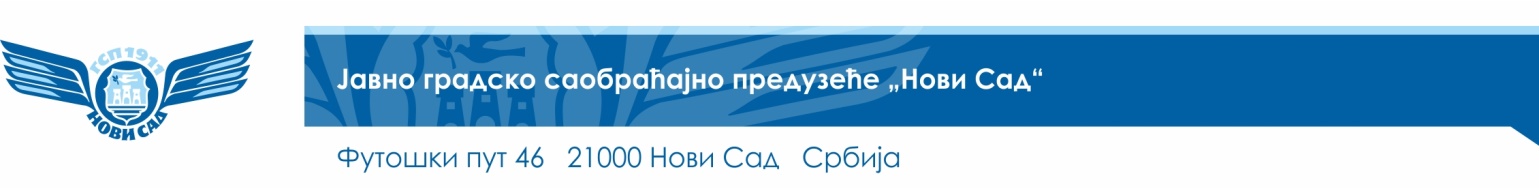 ТЕХНИЧКА СПЕЦИФИКАЦИЈАЈАВНА НАБАВКА број:  41/21Предмет јавне набавке је набавка услуга - Услугa контроле путника и попуњености капацитета превоза у возилима.Спровођење контроле путника и попуњености капацитета превоза у возилима врши се на аутобуским стајалиштима, приликом укрцавања и искрцавања путника.Предметна услуга обухвата, за један час вршења услуге, прикупљање следећих података: Назив стајалишта ако се контрола путника и попуњености капацитета превоза у возилима врши на једном стајалишту, односно назив првог и последњег стајалишта ако се услуга врши у возилу између два стајалишта.Број свих контролисаних возила Наручиоца на стајалишту која саобраћају у дефинисаном термину вршења услуге.Број путника који се укрцавају односно искрцавају из возила на првим, другим, трећим и четвртим вратима возила на једном стајалишту на свим линијама које саобраћају у одређеном термину на једном стајалишту и контролисање приликом уласка у возило да ли поседују важећу возну карту да би се путници без важеће возне карте упутили на улазак на прва врата возила ради куповине карте код возача-кондуктера аутобуса.Број затечених путника у аутобусу, ако се услуга обавља између два стајалишта.Рок и време извршења услугеРок почетка извршења услуге не може бити дужи од 24 часа од дана издавања налога Наручиоца.Понуђач са којим Наручилац закључи уговор о јавној набавци је дужан да услуге врши сваког дана (укључујући суботу и недељу), на дан  празника, у сменама и то у периоду од 05:00 до 01:00 часа наредног дана.Место (локација) вршења услугеУслугa контроле путника и попуњености капацитета превоза у возилима ће бити вршена на унапред дефинисаним локацијама, на недељном нивоу, на стајалиштима приликом укрцаја и искрцаја путника. Такође, услуга ће бити вршена и у возилима Наручиоца између два стајалишта на првим, другим, трећим и четвртим вратима возила и унутар самог путничког простора у возилу, које саобраћа на конкретној линији Наручиоца на мрежи линија ЈГСП „Нови Сад“.Мрежа линија Наручиоца у градском и приградском саобраћају обухвата следеће линије:ГРАДСКЕ ЛИНИЈЕ1А	КЛИСА – ЦЕНТАР – ЛИМАН I1Б	ЛИМАН I – ЦЕНТАР – КЛИСА1ЗА	ЗАТВОР – КЛИСА – ЦЕНТАР – ЛИМАН I1ЗБ	ЛИМАН I – ЦЕНТАР – КЛИСА – ЗАТВОР 2А	ЦЕНТАР – НОВО НАСЕЉЕ2Б	НОВО НАСЕЉЕ – ЦЕНТАР 3A	ПЕТРОВАРАДИН – ЦЕНТАР – ДЕТЕЛИНАРА3B	ДЕТЕЛИНАРА – ЦЕНТАР – ПЕТРОВАРАДИН 3АА	Ж.СТАНИЦА – ПОБЕДА 3АБ	ПОБЕДА  – Ж.СТАНИЦА 4А	ЛИМАН ИВ – ЦЕНТАР – Ж.СТАНИЦА  4Б	Ж.СТАНИЦА – ЦЕНТАР – ЛИМАН ИВ5А	ТЕМЕР.ПУТ –ЦЕНТАР – АВИЈАТИЧАРСКО НАСЕЉЕ5Б	АВИЈАТИЧАРСКО НАСЕЉЕ – ЦЕНТАР – ТЕМЕР.ПУТ 5НА	Ж. СТАНИЦА – НАЈЛОН – ТЕМЕРИНСКИ ПУТ5НБ	ТЕМЕРИНСКИ ПУТ – НАЈЛОН – Ж. СТАНИЦА 6А	ПОДБАРА – АДИЦЕ6Б	АДИЦЕ – ПОДБАРА 6А	АДИЦЕ – ВЕТЕРНИК  (ОШ М. ТРАНДАФИЛ)6Б	ВЕТЕРНИК  (ОШ М. ТРАНДАФИЛ) – АДИЦЕ 7А	НОВО НАСЕЉЕ - Ж.СТАНИЦА -  ЛИМАН IV – НОВО НАСЕЉЕ7Б	НОВО НАСЕЉЕ - ЛИМАН IV - Ж.СТАНИЦА - НОВО НАСЕЉЕ8А	НОВО НАСЕЉЕ – ЦЕНТАР - ЛИМАН I 8Б	ЛИМАН I – ЦЕНТАР – НОВО НАСЕЉЕ9А	НОВО НАСЕЉЕ – ЛИМАН – ПЕТРОВАРАДИН 9Б	ПЕТРОВАРАДИН - ЛИМАН  – НОВО НАСЕЉЕ 10А	ЦЕНТАР – ИНДУСТРИЈСКА ЗОНА ЈУГ10Б	ИНДУСТРИЈСКА ЗОНА ЈУГ – ЦЕНТАР 11А	Ж. СТАНИЦА – БОЛНИЦА – ЛИМАН - Ж. СТАНИЦА 11Б	Ж. СТАНИЦА – ЛИМАН – БОЛНИЦА - Ж. СТАНИЦА 12А	ЦЕНТАР – ТЕЛЕП12Б	ТЕЛЕП – ЦЕНТАР13А	ДЕТЕЛИНАРА – ГРБАВИЦА - УНИВЕРЗИТЕТ13Б	УНИВЕРЗИТЕТ – ГРБАВИЦА – ДЕТЕЛИНАРА 14А	ЦЕНТАР – САЈЛОВО 14Б	САЈЛОВО – ЦЕНТАР 15А	ЦЕНТАР – ИНДУСТРИЈСКА ЗОНА СЕВЕР15Б	ИНДУСТРИЈСКА ЗОНА СЕВЕР – ЦЕНТАР 16А	Ж. СТАНИЦА – ПРИСТАНИШНА ЗОНА16Б	ПРИСТАНИШНА ЗОНА - Ж. СТАНИЦА 17А	БИГ ЦЕНТАР – ЦЕНТАР - Ж. СТАНИЦА – БИГ ЦЕНТАР21А	НОВИ САД (Ж. СТАНИЦА) - ШАНГАЈ21Б	ШАНГАЈ - НОВИ САД (Ж. СТАНИЦА)68А	НОВИ САД (Ж. СТАНИЦА) – СРЕМСКА КАМЕНИЦА(ВОЈИНОВО)68Б	СРЕМСКА КАМЕНИЦА(ВОЈИНОВО) - НОВИ САД (Ж. СТАНИЦА)69А	НОВИ САД (Ж. СТАНИЦА) - СРЕМСКА КАМЕНИЦА (ЧАРДАК)69Б	СРЕМСКА КАМЕНИЦА (ЧАРДАК) - НОВИ САД (Ж. СТАНИЦА)71А	НОВИ САД (Ж. СТАНИЦА) - СР. КАМЕНИЦА (БОЦКЕ) 71Б	СР. КАМЕНИЦА (БОЦКЕ) - НОВИ САД (Ж. СТАНИЦА)18 А	НОВО НАСЕЉЕ – ДЕТЕЛИНАРА – ЦЕНТАР – ЛИМАН - НОВО НАСЕЉЕ18Б	НОВО НАСЕЉЕ – ЛИМАН – ЦЕНТАР -  ДЕТЕЛИНАРА - НОВО НАСЕЉЕ20А	Ж. СТАНИЦА - ЛЕСНИНА20Б	ЛЕСНИНА - Ж. СТАНИЦАПРИГРАДСКЕ ЛИНИЈЕ22А	НОВИ САД (Ж. СТАНИЦА) – КАЋ22Б	КАЋ - НОВИ САД (Ж. СТАНИЦА)23А	НОВИ САД (Ж. СТАНИЦА) – БУДИСАВА23Б	БУДИСАВА - НОВИ САД (Ж. СТАНИЦА)24А	НОВИ САД (Ж. СТАНИЦА) – КОВИЉ24Б	КОВИЉ - НОВИ САД (Ж. СТАНИЦА)30А	НОВИ САД (Ж. СТАНИЦА) – ПЕЈИЋЕВИ САЛАШИ30Б	ПЕЈИЋЕВИ САЛАШИ - НОВИ САД (Ж. СТАНИЦА)35А	НОВИ САД (Ж. СТАНИЦА) – ЧЕНЕЈ35Б	ЧЕНЕЈ - НОВИ САД (Ж. СТАНИЦА)35ЧЛА	НОВИ САД (Ж. СТАНИЦА) – ЧЕНЕЈ – ЛИС35ЧЛБ	ЧЕНЕЈ – ЛИС - НОВИ САД (Ж. СТАНИЦА)41А	НОВИ САД (Ж. СТАНИЦА) – РУМЕНКА 41Б	РУМЕНКА - НОВИ САД (Ж. СТАНИЦА)42 А	НОВИ САД (Ж. СТАНИЦА) – КИСАЧ42 Б 	КИСАЧ - НОВИ САД (Ж. СТАНИЦА)43А	НОВИ САД (Ж. СТАНИЦА) – СТЕПАНОВИЋЕВО43Б	СТЕПАНОВИЋЕВО - НОВИ САД (Ж. СТАНИЦА)52А	НОВИ САД (Ж. СТАНИЦА) – ВЕТЕРНИК52Б	ВЕТЕРНИК - НОВИ САД (Ж. СТАНИЦА)53А	НОВИ САД (Ж. СТАНИЦА) – ФУТОГ СТАРИ53Б 	ФУТОГ СТАРИ - НОВИ САД (Ж. СТАНИЦА)54А	НОВИ САД (Ж. СТАНИЦА) – ФУТОГ(ГРМЕЧКА)54Б	ФУТОГ(ГРМЕЧКА) - НОВИ САД (Ж. СТАНИЦА)55А	НОВИ САД (Ж. СТАНИЦА) – ФУТОГ(БРАЋЕ БОШЊАК)55Б	ФУТОГ(БРАЋЕ БОШЊАК) - НОВИ САД (Ж. СТАНИЦА)56А	НОВИ САД (Ж. СТАНИЦА) – БЕГЕЧ56Б	БЕГЕЧ - НОВИ САД (Ж. СТАНИЦА)64А	НОВИ САД (Ж. СТАНИЦА) – БУКОВАЦ64Б	БУКОВАЦ - НОВИ САД (Ж. СТАНИЦА)72А	НОВИ САД (Ж. СТАНИЦА) – СРЕМСКА КАМЕНИЦА(ПАРАГОВО)72Б	СРЕМСКА КАМЕНИЦА(ПАРАГОВО) - НОВИ САД (Ж. СТАНИЦА) 73А	НОВИ САД (Ж. СТАНИЦА) - СРЕМСКА КАМЕНИЦА(МОШИНА ВИЛА)73Б	СРЕМСКА КАМЕНИЦА(МОШИНА ВИЛА) - НОВИ САД (Ж. СТАНИЦА)74А	НОВИ САД (Ж. СТАНИЦА) – СРЕМСКА КАМЕНИЦА(ПОПОВИЦА)74Б	СРЕМСКА КАМЕНИЦА(ПОПОВИЦА) - НОВИ САД (Ж. СТАНИЦА)76А	НОВИ САД (Ж. СТАНИЦА) – СТАРИ ЛЕДИНЦИ76Б	СТАРИ ЛЕДИНЦИ - НОВИ САД (Ж. СТАНИЦА)51А	НОВИ САД (Ж. СТАН.) – САЈЛОВО – ВЕТЕРНИК - НОВИ САД (Ж. СТАН.)51Б	НОВИ САД (Ж. СТАН.) – ВЕТЕРНИК – САЈЛОВО - НОВИ САД (Ж. СТАН.)Захтеви у погледу вршења услугеПонуђач је обавезан:да пружи услуге у свему према условима из конкурсне документације, квалитетно, према професионалним правилима струке предвиђених за ову врсту услуга, у складу са прописима, пословним обичајима и добром праксом;да у периоду трајања уговора о јавној набавци увек има довољан број извршилаца за извршење услуга;да врши надзор и руковођење над конкретним извршиоцима услуге;да за време пружања услуга извршава захтеве овлашћеног лица Наручиоца, који се односе на те услуге;да предметне услуге извршава савесно, да се према имовини Наручиоца опходи са пажњом доброг домаћина;да накнади штету коју приликом извршења предмета јавне набавке причини својом кривицом;да са овлашћеним представником Наручиоца сачини Записник о квалитативном и квантитативном пријему услуга по завршетку пружених услуга – на недељном нивоу, којим ће се констатовати извршене услуге.Понуђач је у обавези да обезбеди довољан број извршилаца за обављање свих предвиђених послова услуге контроле путника и попуњености капацитета превоза у возилима, за 1 час вршења услуге на конкретном стајалишту за сва возила Наручиоца која пристају на конкретном стајалишту у траженом периоду, односно у појединачном возилу Наручиоца између два стајалишта за 1 час вршења услуге.Начин спровођења контроле и обезбеђивање гаранције квалитетаКонтролу вршења услуге вршиће овлашћена лица Наручиоца.Квалитет пружања услуге мора да буде у потпуности у склад ду са захтевима Наручиоца, стандардима, прописима и правилима струке за ову врсту услуга.Рекламације на квалитет пружених услуга врше се писаним путем. Уколико извршене услуге не одговарају уговореним услугама, Наручилац је дужан да о томе у року од три радна дана од утврђеног недостатка писаним путем обавести понуђача који је у обавези да недостатак отклони у року од 24 сата.Напомене:Услуге контроле путника и попуњености капацитета превоза у возилима изабрани понуђач ће обављати сукцесивно, у складу са појединачним захтевима Наручиоца, до утрошка средстава предвиђених за ову намену, односно до износа процењене вредности ове јавне набавке за оквирно 12 месеци (8.000.000,00 динара без ПДВ-а).Како се ради о услугама чији обим није могуће потпуно прецизно утврдити Наручилац је одредио вредност уговора као процењену вредност јавне набавке, док вредност из понуде представља објективни основ за примену елемента критеријума „економски најповољнија понуда - најнижа понуђена цена“ и служи за вредновање и рангирање понуда по том основу. Уколико уговор о јавној набавци буде реализован пре истека времена на који је уговор закључен, у том случају, уговор престаје да важи када се достигне и реализује наведени износ, односно ако уговор не буде реализован до његове укупне уговорене вредности,у периоду рока важења (12 месеци, рачунајући од дана закључивања), понуђач нема право да тражи испуњење уговора.Понуђач мора да понуди комплетну услугу, у супротном понуда ће бити одбијена као неприхватљива.Наручилац, сходно одредбама члана 39. став 1. и 3. ЗЈН, захтева заштиту поверљивости података које понуђачима ставља на располагање, укључујући и њихове подизвођаче. Лице које је примило податке одређене као поверљиве дужно је да чува и штити, без обзира на степен те поверљивости.Обавезе Понуђача/Пружаоца услуга из области безбедности и здравља на раду, заштите од пожара и заштите животне срединеПрописи и стандарди који се примењују:Законом о безбедности и здрављу на раду ( „Сл. гласник РС“, бр.101/05, 91/15 и 113/17-др.закон), Закон о заштити од пожара („Сл. гласник РС“, бр.111/2009, 20/2015, 87/2018 и 87/2018-др.закони), Закон о раду („Сл. гласник РС“, бр. 24/2005, 61/2005, 54/2009, 32/2013, 75/2014, 13/2017-одлука УС,113/2017 и 95/2018-аутентично тумачење) и  Закон о заштити животне средине („Сл. гласник РС”, бр. 135/2004, 36/2009 и 72/2009, 43/2011 и 14/2016) и осталим важећим прописима у Републици Србији из предметних области.За вршење услуге контроле путника и попуњености капацитета превоза у возилима на мрежи аутобуских линија Наручиоца, понуђач је дужан да обезбеди примену мера безбедности и здравља на раду, мера из области противпожарне заштите и заштите животне средине, у складу са важећим законским прописима. С тим у вези, понуђач је дужан да примењује  све законом прописане обавезе и да поседује прописану  документацију у складу са важећим законским прописима.Наручилац и понуђач су дужни да потпишу споразум о сарадњи и примени прописаних мера из области безбедности и здравља на раду, заштите од пожара и заштите животне средине, у случајевима када два послодавца деле исти радни простор и анекс о безбедности и здрављу на раду, заштити животне средине и заштити од пожара.